Pool-in-Wharfedale Parish CouncilYou are hereby summoned to attend a meeting of Pool-in-Wharfedale Parish Council to be held at Old Pool Bank Village Hall, Quarry Farm Road, Old Pool Bank, Pool-in-Wharfedale, for the purpose of transacting business on Monday 10th October 2022. The meeting will commence at 7.30 pm. J Ryan. Parish Clerk. EMAIL clerk@poolparishcouncil.gov.uk AGENDA1.2.3.CHAIRMAN’S ANNOUCEMENTS PUBLIC PARTICIPATIONMembers of the public are reminded that this is their opportunity to speak to the meeting on any topic relevant to the work of the Council. Members of the public may not speak during the remainder of the meeting unless specifically invited to do so by the Chairman.DECLARATIONS OF INTEREST Declarations of Interest, in accordance with Sections 30(3) and 235(2) of the Localism Act 2011, Councillors to declare any personal, prejudicial, or pecuniary interests pertaining to the agenda.4. TO ACCEPT APOLOGIES FOR ABSENCETo receive apologies for the meeting. 5.TO APPROVE THE MINUTES OF THE LAST MEETING HELD ON MONDAY 11th JULY 2022.To approve the minutes of the last meeting and the Extraordinary Council Meeting Monday 28th September 2022.6.7. 8.9.10.11.12.13.14.15.REFURBISHMENT OF PLAYGROUND AND ANNUAL INSPECTION REPORTS.To receive a report from Councillor Cooke and Members of the Playground Working Group.ROAD SAFETY ISSUES IN POOL.To discuss the position on road safety issues within Pool and to receive progress on initiatives planned.SECURE ACCESS ROUTE TO RGMC GROUNDS To discuss plans to improve access to the grounds of RGMC for large service and emergency vehicles.POOL FEAST  To discuss the future of Pool Feast.COUNCIL COMMUNICATIONSTo receive a policy statement on Council Communications.NEIGHBOURHOOD PLANTo receive an update on the Neighbourhood Plan. REPORTS FROM MEMBERSTo receive reports from Members meetings, updates etc. since the last meeting.PLANNING APPLICATIONSTo comment on any planning applications received since the last meeting. To receive any update on the Otley East Housing Development.CLERKS REPORT AND MONTHLY FINANCE REPORTS.To receive information from the Clerk and approve the Monthly Finance Report and Schedule of Payments for JULY, AUGUST, and September 2022.TO CONSIDER ITEMS FOR A FUTURE AGENDA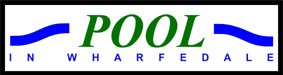 